   Pèlerinage diocésain à Notre Dame de Sionle samedi 14 Septembre 2019accompagné par Monseigneur Didier BerthetUn service de bus est à votre disposition :Bus n° 1 : - car MARCOT8h20 – EPINAL - parking cimetière parc 8h30 – GOLBEY - Eglise8h40 – DOGNEVILLE - Mairie8h50 – THAON LES VOSGES - Eglise.Bus n° 2 : car MARCOT7h15 : PLOMBIERES LES BAINS - Place de l’Eglise7h30 : XERTIGNY - Crédit agricole7h45 : HADOL - Pharmacie7h55 : DOUNOUX - Boulangerie8h05 : URIMENIL - buissons et restomusette8h15 : UZEMAIN : abreuvoir8h25 : CHARMOIS L’ORGEUILLEUX - Mairie8h35 : HAROL - Poste8h50 : DOMPAIRE - Eglise9h15 : MIRECOURT - Place ThierryBus n° 3 : car FERRY7h00 : SAINT-DIE - Place de la petite église7h20 : ANOULD - Place de la mairie7h30 : CORCIEUX - Place de l’Eglise7h45 : GRANGES SUR VOLOGNE - Place de l’Eglise8h00 : BRUYERES - Place stanislas
8h10 : LEPANGES SUR VOLOGNE au centre à l’arrêt des cars 8h20 : DOCELLES - Place de l'église8h25 : CHENIMENIL - Place de l’Eglise8h35 : LA BAFFE

Bus n° 4 :  car FERRY 7h15 : GERARDMER - Place des déportés 7h30 : LA BRESSE - Mairie 7h45 : CORNIMONT - Eglise 7h50 : SAULXURES SUR MOSELOTTE – kiosque 8h00 : VAGNEY - Place mairie 8h05 : SAINT AME - Mairie 8h15 : REMIREMONT - gare SNCF 8h30 : ELOYES - EgliseBus n° 5 :  car MARCOT7h15 : FRESSE SUR MOSELLE - Eglise7h20 : LE THILLOT - Mairie7h25 : RAMONCHAMP - Mairie7h30 : REMANVILLERS - Arrêt des cars7h35 : FERDRUPT - Mairie7h40 : RUPT SUR MOSELLE - Arrêt des cars7h45 : MAXONCHAMP - Arrêt des carsBus n° 6 :  car 7h15 : DOMREMY - Eglise7h20 : COUSSEY - Mairie7h25 : SOULOSSE - Mairie7h30 : NEUFCHATEAU  - Arrêt des cars7h35 : ROUVRES - Mairie7h40 : CHATENOIS - Arrêt des cars7h45 : GIRONCOURT - Arrêt des cars7h50 : OELLEVILLE7h55 : FRENELLERepas de midiSoit un repas tiré du sac ou un pique-nique à apporter par vos soins. Soit un repas à réserver auprès du service des pèlerinages au moment de l’inscription : un traiteur vous servira un menu complet (entrée, plat, fromage et dessert, boissons comprises) dans une salle ou sous un chapiteau. Un ticket repas vous sera fourni sur place et devra être donné au restaurateur avant le repas.Programme de la journée :10h00: Célébration pénitentielle (basilique).11h00 : Eucharistie (basilique ou esplanade).12h30 : Repas servi par Le Chaudron, traiteur à Mirecourt.14h15 : Entretien avec Monseigneur Berthet (basilique ou esplanade).15h30 : Célébration mariale (basilique ou esplanade).           17h00 : départ des bus.                        ( Magasin Horizons Solidaires ouvert toute la journée )Service des Pèlerinages - 29 rue François de Neufchâteau 88000 EPINAL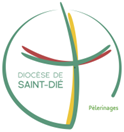 Accueil : du lundi au vendredi de 14h à 17h Tel : 03 29 82 26 35 Mail : pele@catholique88.fr
Directeur diocésain des pèlerinages : Guy Muller 06 82 85 61 25

Agrément Atout France IM088110021        A retourner au Service des Pèlerinages avec votre règlement :29, rue François de Neufchâteau -  88000 EPINAL   Tél: 03 29 82 26 35 NOM : …………………………………………  PRENOM : ………………………………………..N° ………       RUE :    …..……………………………………………………………………………CODE  POSTAL : …………..          COMMUNE :   …………………………………………………Téléphone :   ………………………..	Portable :   ………………………..	Je m’inscris à ce pèlerinage, et je choisis de prendre (à cocher) :Le repas traiteur :		20,00 euros    	Le bus :				20,00 euros		Le bus et le repas :		40,00 euros		Si je prends le bus, ce sera le numéro  ......  à  l'arrêt ………………………….Je joins un chèque à l’ordre du Service des Pèlerinages, de   ...........  euros.                                                                               Date : ………………………  	Signature :